October 2022 Monthly educational content on preventing stormwater pollution is available for our partner agencies to use on their respective communication channels. Twix or Treat (Suggested posting time frame: Oct 1 - Oct 31)Are the kids ready to have a howling good time trick-or-treating? Over 30 percent of trash in the U.S. comes in the form of packaging, which includes those fun sized candy wrappers that we buy in bulk during the Halloween season. Most candy wrappers are not recyclable because they are made of mixed materials, and are considered to be contaminated. Americans buy nearly 600 million pounds of candy a year during the Halloween season. That’s a lot of candy wrappers that may find themselves as litter or as pollution in our neighborhoods and waterways! Let’s remind our kids (and grown-ups) to throw their candy wrappers away in the trash can this year or carry a container to keep wrappers securely stored while going door-to-door. Have a fang-tastic and safe Halloween!  Learn more at https://bit.ly/cccleanwaterprogram.  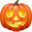 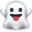 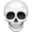 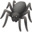 